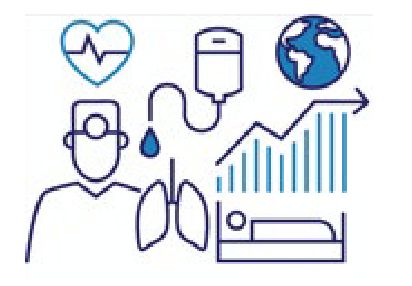 Глобальна платформа реєстрації клінічних данихВіспа мавпФОРМА ПОВІДОМЛЕННЯ ПРО ВИПАДОК ЗАХВОРЮВАННЯВСТУПБазова коротка форма повідомлення про випадок захворювання призначена для збирання даних, отриманих під час обстеження, інтерв’ю та перегляду лікарняних або клінічних записів про пацієнтів із підозрюваною, ймовірною або підтвердженою віспою мавп. Збирання даних може бути проспективним або ретроспективним. Періодом збирання даних вважається період від моменту госпіталізації або першого звернення до клініки до моменту виписки, переведення, смерті або до моменту, коли збирання даних стає неможливим, при продовженні госпіталізації.Форма повідомлення про випадок включає 3 модулі:ЗАГАЛЬНІ ІНСТРУКЦІЇІдентифікаційні номери учасників складаються з коду сайту та номера учасника. Ви можете зареєструватися в системі управління даними за адресою monkeypox clinicaldataplatform@who.int, і наша команда з управління даними зв’яжеться з вами, щоб надати інструкції щодо введення даних, та присвоїть вам 5-значний код сайту.За будь-якою інформацією звертайтеся за адресою monkeypox clinicaldataplatform@who.int. Кількість уражень на всьому тілі, які НЕ зажили (заживання = утворення і злущення кірки): □ 0 □ 1–5 □ 6–25 □ 26–100 □ > 100 □ > 250Чи є у пацієнта активні ураження на таких ділянках:Типи уражень на тілі:Біль у будь-якій ділянці з ураженнями: □ Так □ Ні Якщо так, оцінка інтенсивності болю (за шкалою від 0 до 10: 0 — відсутність болю, 10 — нестерпний біль: [____] [____]Дата огляду [_Д_][_Д_]/[_M_][_M_]/[_2_][_0_][_Р_][_Р_]ОЦІНЮВАННЯ УРАЖЕНЬ (щоденне):Чи з’явилися нові ураження протягом останніх 24 годин? □ ТАК □ НІКількість уражень на всьому тілі, які НЕ зажили (заживання = утворення і злущення кірки):□ 0 □ 1–5 □ 6–25 □ 26–100 □ > 100Чи є у пацієнта активні ураження на таких ділянках:Типи уражень на тілі:Біль у будь-якій ділянці з ураженнями: □ ТАК □ НІЯкщо так, оцінка інтенсивності болю (за шкалою від 0 до 10: 0 — відсутність болю, 10 — нестерпний біль: [____] [____]ДОДАТОК — МОДУЛЬ «ВАГІТНІСТЬ»Заповнюють, якщо пацієнтка:•	наразі вагітна; або•	звертається за допомогою/госпіталізована протягом 21 дня після закінчення вагітностіЗаповнюють протягом 24 годин із моменту госпіталізації або звернення до амбулаторного закладуЗаповнюють під час виписки з лікарні/у разі смерті або подальших пологівМодуль 1.Заповнюють у перший день звернення або госпіталізації до медичного центруМодуль 2.Заповнюють щодня в період перебування пацієнта в лікарні протягом стількох днів, скільки це можливо з урахуванням ресурсів, або під час наступних візитів до медичного центру.Модуль 3.Заповнюють під час останнього візиту, виписки з лікарні або останнього контрольного огляду.Модуль «Вагітність».Заповнюють, якщо пацієнтка наразі вагітна або має вагітність в анамнезі протягом останніх <=21 дня.МОДУЛЬ 1. Заповнюють при госпіталізації (протягом 24 годин із моменту госпіталізації) або під час першого звернення до амбулаторного закладуНайменування закладу/клініки	Країна	Дата реєстрації [_Д_][_Д_]/[_M_][_M_]/[_2_][_0_][_Р_][_Р_]1a. ДЕМОГРАФІЧНІ ДАНІСтать при народженні □ Чоловіча □ Жіноча □ Не зазначено
Дата народження [_Д_][_Д_]/[_M_][_M_]/[_Р_][_Р_][_Р_][_Р_]Якщо дата народження невідома, зазначити: Вік [____][__][____] років АБО [__    ][    __] місяців АБО [__    ][    __] днівМедичний працівник? □ Так □ Ні □ Невідомо Працівник лабораторії? □ Так □ Ні □ НевідомоЯкщо так: □ не користується всіма рекомендованими ЗІЗ □ користується всіма рекомендованими ЗІЗ □ Інше, зазначитиРаса/етнічна приналежність (відмітити всі застосовні варіанти відповідей) □ Азійська □ Африканська/негроїдна □ Європеоїдна □ Латиноамериканська □ Інше □ НевідомоВакцинація проти віспи в анамнезі □ Так □ Ні □ НевідомоВакцинація проти правця в анамнезі □ Так □ Ні □ НевідомоВагітність?* □ Так □ Ні □ Невідомо □ Н/З Якщо так: Оцінювання терміну вагітності [____][____] тижнівЯкщо ні, чи була пацієнтка вагітною протягом останніх ≤ 21 дня? □ Так □ Ні □ Невідомо.Якщо так, потрібно заповнити також модуль «Вагітність»1b. ДАТА ВИНИКНЕННЯ ЗАХВОРЮВАННЯ ТА ПОКАЗНИКИ ЖИТТЄДІЯЛЬНОСТІ ПРИ ГОСПІТАЛІЗАЦІЇ (перші доступні дані при зверненні/госпіталізації)Поява симптомів (дата появи першого/найбільш раннього симптому) [_Д_][_Д_]/[_M_][_M_]/[_2_][_0_][_Р_][_Р_]Перший(і) симптом(и), описаний(і) пацієнтом:	Дата госпіталізації/звернення до закладу[_Д_][_Д_]/[_M_][_M_]/[_2_][_0_][_Р_][_Р_] Температура [__    ][______],[____]°CЧастота серцевих скорочень [____][____][__    ]ударів/хв Частота дихання [__    ][______]вдихів/хвАТ [__    ] [__    ] [__    ](систолічний) [____][__    ][ __    ] (діастолічний) мм рт. ст.
Тяжке зневоднення □ Так□ Ні □ НевідомоПацієнт притомний Реагує на голос Реагує на біль Реакція відсутня (обведіть один варіант)Зріст [____] [____] [____]см	Вага [__    ][__    ][____] кг1c. СУПУТНІ ЗАХВОРЮВАННЯ (наявні при госпіталізації або першому візиті)1c. СУПУТНІ ЗАХВОРЮВАННЯ (наявні при госпіталізації або першому візиті)1c. СУПУТНІ ЗАХВОРЮВАННЯ (наявні при госпіталізації або першому візиті)1c. СУПУТНІ ЗАХВОРЮВАННЯ (наявні при госпіталізації або першому візиті)1c. СУПУТНІ ЗАХВОРЮВАННЯ (наявні при госпіталізації або першому візиті)1c. СУПУТНІ ЗАХВОРЮВАННЯ (наявні при госпіталізації або першому візиті)1c. СУПУТНІ ЗАХВОРЮВАННЯ (наявні при госпіталізації або першому візиті)1c. СУПУТНІ ЗАХВОРЮВАННЯ (наявні при госпіталізації або першому візиті)1c. СУПУТНІ ЗАХВОРЮВАННЯ (наявні при госпіталізації або першому візиті)1c. СУПУТНІ ЗАХВОРЮВАННЯ (наявні при госпіталізації або першому візиті)1c. СУПУТНІ ЗАХВОРЮВАННЯ (наявні при госпіталізації або першому візиті)Хронічні захворювання серця (окрім гіпертензії)Хронічні захворювання серця (окрім гіпертензії)□ Так□ Ні□ НевідомоДіабет□ Так□ Ні□ Невідомо□ Невідомо□ НевідомоГіпертензіяГіпертензія□ Так□ Ні□ НевідомоКуріння на сьогоднішній день□ Так□ Ні□ Невідомо□ Невідомо□ НевідомоХронічні захворювання легень □ Так□ Так□ Ні□ НевідомоТуберкульоз (активний)□ Так□ Ні□ Невідомо□ Невідомо□ НевідомоАстмаАстма□ Так□ Ні□ НевідомоТуберкульоз (в анамнезі)□ Так□ Ні□ Невідомо□ Невідомо□ НевідомоХронічна ниркова недостатністьХронічна ниркова недостатність□ Так□ Ні□ НевідомоАспленія□ Так□ Ні□ Невідомо□ Невідомо□ НевідомоХронічна печінкова недостатністьХронічна печінкова недостатність□ Так□ Ні□ НевідомоЗлоякісне новоутворення□ Так□ Ні□ Невідомо□ Невідомо□ НевідомоХронічні неврологічні порушенняХронічні неврологічні порушення□ Так□ Ні□ НевідомоЯкщо так, чи проходить пацієнт наразі лікування новоутворення?□ Так□ Ні□ Невідомо□ Невідомо□ НевідомоВживання алкоголю на сьогоднішній деньВживання алкоголю на сьогоднішній день□ Так□ Ні□ НевідомоПрийом імунодепресантів□ Так□ Ні□ Невідомо□ Невідомо□ НевідомоВідомі наявні інфекції, що передаються статевим шляхомВідомі наявні інфекції, що передаються статевим шляхом□ Так□ Ні□ НевідомоЯкщо так, зазначити, які саме:	Якщо так, зазначити, які саме:	Якщо так, зазначити, які саме:	Якщо так, зазначити, які саме:	Якщо так, зазначити, які саме:	Імуносупресивний стан □ Так □ Ні □ НевідомоІмуносупресивний стан □ Так □ Ні □ НевідомоІмуносупресивний стан □ Так □ Ні □ НевідомоІмуносупресивний стан □ Так □ Ні □ НевідомоІмуносупресивний стан □ Так □ Ні □ НевідомоЯкщо так, зазначити, які саме:	Якщо так, зазначити, які саме:	Якщо так, зазначити, які саме:	Якщо так, зазначити, які саме:	Якщо так, зазначити, які саме:	Якщо так, зазначити, який саме: 	Якщо так, зазначити, який саме: 	Якщо так, зазначити, який саме: 	Якщо так, зазначити, який саме: 	Якщо так, зазначити, який саме: 	ВІЛВІЛ□ Так (отримує АРТ) □ Ні (не отримує АРТ) □ Невідомо□ Так (отримує АРТ) □ Ні (не отримує АРТ) □ Невідомо□ Так (отримує АРТ) □ Ні (не отримує АРТ) □ Невідомо□ Так (отримує АРТ) □ Ні (не отримує АРТ) □ Невідомо□ Так (отримує АРТ) □ Ні (не отримує АРТ) □ НевідомоСхема АРТ	Схема АРТ	Схема АРТ	Схема АРТ	Схема АРТ	Схема АРТ	Схема АРТ	Схема АРТ	Схема АРТ	Схема АРТ	Останній показник кількості клітин CD4: [  ][  ][  ]Останній показник кількості клітин CD4: [  ][  ][  ]Останній показник кількості клітин CD4: [  ][  ][  ]Останній показник кількості клітин CD4: [  ][  ][  ]Останній показник кількості клітин CD4: [  ][  ][  ]Останній показник кількості клітин CD4: [  ][  ][  ]Останній показник кількості клітин CD4: [  ][  ][  ]Останній показник кількості клітин CD4: [  ][  ][  ]Останній показник кількості клітин CD4: [  ][  ][  ]Останній показник кількості клітин CD4: [  ][  ][  ]1d. ОЗНАКИ І СИМПТОМИ ПРИ ГОСПІТАЛІЗАЦІЇКількість уражень на правій нозі (до пахово-стегнової складки, включно з передньою і задньою поверхнями стопи і ноги):[__][__][__][__]Кількість уражень на правій руці (включно з кистю і ділянкою плечового суглоба):[__][__][__][__]Кількість уражень на лівій нозі (до пахово-стегнової складки, включно з передньою і задньою поверхнями стопи і ноги):[__][__][__][__]Кількість уражень на лівій руці (включно з кистю і ділянкою плечового суглоба):[__][__][__][__]Кількість уражень на геніталіях (між пахово-стегновими складками):[__][__][__][__]Обличчя□ Так□ Ні□ НевідомоДолоні□ Так□ Ні□ НевідомоНіс□ Так□ Ні□ НевідомоПлечі□ Так□ Ні□ НевідомоРот□ Так□ Ні□ НевідомоПередпліччя□ Так□ Ні□ НевідомоГрудна клітка□ Так□ Ні□ НевідомоСтегна□ Так□ Ні□ НевідомоЖивіт□ Так□ Ні□ НевідомоНоги□ Так□ Ні□ НевідомоСпина□ Так□ Ні□ НевідомоПідошви стоп□ Так□ Ні□ НевідомоПеріанальна ділянка□ Так□ Ні□ НевідомоІнше□ Так□ Ні□ НевідомоГеніталії□ Так□ Ні□ НевідомоЗазначити ділянку:———Макули□ Так□ Ні□ НевідомоПустули з пупкоподібним заглибленням у центрі□ Так□ Ні□ НевідомоПапули□ Так□ Ні□ НевідомоВиразкові ураження□ Так□ Ні□ НевідомоФормування везикул□ Так□ Ні□ НевідомоФормування кірок на «зрілих» ураженнях□ Так□ Ні□ НевідомоНевеликі пустули□ Так□ Ні□ НевідомоКірки, що частково відпали□ Так□ Ні□ Невідомо1e. ОЗНАКИ І СИМПТОМИ ПРИ ГОСПІТАЛІЗАЦІЇ1e. ОЗНАКИ І СИМПТОМИ ПРИ ГОСПІТАЛІЗАЦІЇ1e. ОЗНАКИ І СИМПТОМИ ПРИ ГОСПІТАЛІЗАЦІЇ1e. ОЗНАКИ І СИМПТОМИ ПРИ ГОСПІТАЛІЗАЦІЇ1e. ОЗНАКИ І СИМПТОМИ ПРИ ГОСПІТАЛІЗАЦІЇ1e. ОЗНАКИ І СИМПТОМИ ПРИ ГОСПІТАЛІЗАЦІЇ1e. ОЗНАКИ І СИМПТОМИ ПРИ ГОСПІТАЛІЗАЦІЇ1e. ОЗНАКИ І СИМПТОМИ ПРИ ГОСПІТАЛІЗАЦІЇ1e. ОЗНАКИ І СИМПТОМИ ПРИ ГОСПІТАЛІЗАЦІЇБіль у голі□ Так□ Ні□ Невідомо□ НевідомоБіль у грудях□ Так□ Ні□ НевідомоБіль у м’язах (міалгія)□ Так□ Ні□ Невідомо□ НевідомоБіль у суглобах (артралгія)□ Так□ Ні□ НевідомоГоловний біль□ Так□ Ні□ Невідомо□ НевідомоВтома/нездужання□ Так□ Ні□ НевідомоЗоровісимптоми/кератит□ Так□ Ні□ Невідомо□ НевідомоПсихологічні порушення□ Так□ Ні□ НевідомоБлювання/нудота□ Так□ Ні□ Невідомо□ НевідомоДіарея□ Так□ Ні□ НевідомоВиразки на геніталіях□ Так□ Ні□ Невідомо□ НевідомоЗапаморочення□ Так□ Ні□ НевідомоВиразки в анальній ділянці□ Так□ Ні□ Невідомо□ НевідомоЗменшення діурезу□ Так□ Ні□ НевідомоЛімфаденопатіяЯкщо так,Пахвова	□ Так, із відчуттям болю□ Так, без відчуття болю□ Так, без відчуття болю□ Так, без відчуття болю□ Ні□ НіШийна	□ Так, із відчуттям болю□ Так, без відчуття болю□ Так, без відчуття болю□ Так, без відчуття болю□ Ні□ НіПахова	□ Так, із відчуттям болю□ Так, без відчуття болю□ Так, без відчуття болю□ Так, без відчуття болю□ Ні□ НіІнше	□ Так, із відчуттям болю□ Так, без відчуття болю□ Так, без відчуття болю□ Так, без відчуття болю□ Ні□ НіЗазначити:	Зазначити:	Зазначити:	Зазначити:	Зазначити:	Зазначити:	МОДУЛЬ 2. Огляди під час перебування в лікарні або під час контрольних візитів — щодня або якомога частішеКількість уражень на правій нозі (до пахово-стегнової складки, включно з передньою і задньою поверхнями стопи і ноги):[__][__][__][__]Кількість уражень на правій руці (включно з кистю і ділянкою плечового суглоба):[__][__][__][__]Кількість уражень на лівій нозі (до пахово-стегнової складки, включно з передньою і задньою поверхнями стопи і ноги):[__][__][__][__]Кількість уражень на лівій руці (включно з кистю і ділянкою плечового суглоба):[__][__][__][__]Кількість уражень на геніталіях (між пахово-стегновими складками):[__][__][__][__]Обличчя□ Так□ Ні□ НевідомоДолоні□ Так□ Ні□ НевідомоНіс□ Так□ Ні□ НевідомоПлечі□ Так□ Ні□ НевідомоРот□ Так□ Ні□ НевідомоПередпліччя□ Так□ Ні□ НевідомоГрудна клітка□ Так□ Ні□ НевідомоСтегна□ Так□ Ні□ НевідомоЖивіт□ Так□ Ні□ НевідомоНоги□ Так□ Ні□ НевідомоСпина□ Так□ Ні□ НевідомоПідошви стоп□ Так□ Ні□ НевідомоПеріанальна ділянка□ Так□ Ні□ НевідомоІнше□ Так□ Ні□ НевідомоГеніталії□ Так□ Ні□ НевідомоЗазначити ділянку:Формування везикул□ Так□ Ні□ НевідомоВиразкові ураження□ Так□ Ні□ НевідомоНевеликі пустули□ Так□ Ні□ НевідомоФормування кірок на «зрілих» ураженнях□ Так□ Ні□ НевідомоПустули з пупкоподібним заглибленням у центрі□ Так□ Ні□ НевідомоКірки, що частково відпали□ Так□ Ні□ Невідомо2a. ПОКАЗНИКИ ЖИТТЄДІЯЛЬНОСТІ (записати показники, які найбільше відхилялися від норми у період від 00:00 до 24:00, або будь-яке значення під час візиту)Температура [__    ][____],[__    ]°C Частота серцевих скорочень [____][____][__    ]ударів/хв Частота дихання [__    ][____]вдихів/хвАТ [__    ] [__    ] [__    ](систолічний) [__    ] [__    ] [__    ] (діастолічний) мм рт. ст.
Пацієнт притомний Реагує на голос Реагує на біль Реакція відсутня (обвести один варіант)МОДУЛЬ 3. Заповнюють під час виписки з лікарні/у разі смерті/під час останнього контрольного огляду3a. ДІАГНОСТИЧНЕ ТЕСТУВАННЯ/ТЕСТУВАННЯ НА ПАТОГЕНИ (перелічити всі діагностичні тести на патогени)3a. ДІАГНОСТИЧНЕ ТЕСТУВАННЯ/ТЕСТУВАННЯ НА ПАТОГЕНИ (перелічити всі діагностичні тести на патогени)3a. ДІАГНОСТИЧНЕ ТЕСТУВАННЯ/ТЕСТУВАННЯ НА ПАТОГЕНИ (перелічити всі діагностичні тести на патогени)3a. ДІАГНОСТИЧНЕ ТЕСТУВАННЯ/ТЕСТУВАННЯ НА ПАТОГЕНИ (перелічити всі діагностичні тести на патогени)ДатаТип зразкаПроведене дослідженняРезультат_Д_ _Д_/_М_ _М_/_202 _Р_Мазок із носа/носоглотки Мазок із горлаКомбінований мазок із носа/носоглотки + мазок із горлаМокротиння БАЛ Ендотрахеальний аспірат Мазок із уражень/кірокСеча Фекалії/ректальний мазок КровІнше (зазначити):	ПЛР на вірус віспи мавпПЛР на ортопоксвірусиІнше	ПозитивнийНегативнийНевідомо_Д_ _Д_/_М_ _М_/_202 _Р_Мазок із носа/носоглотки Мазок із горлаКомбінований мазок із носа/носоглотки + мазок із горлаМокротиння БАЛ Ендотрахеальний аспірат Мазок із уражень/кірокСеча Фекалії/ректальний мазок КровІнше (зазначити):	ПЛР на вірус віспи мавпПЛР на ортопоксвірусиІнше	ПозитивнийНегативнийНевідомо_Д_ _Д_/_М_ _М_/_202 _Р_Мазок із носа/носоглотки Мазок із горлаКомбінований мазок із носа/носоглотки + мазок із горлаМокротиння БАЛ Ендотрахеальний аспірат Мазок із уражень/кірокСеча Фекалії/ректальний мазок КровІнше (зазначити):	ПЛР на вірус віспи мавпПЛР на ортопоксвірусиІнше	ПозитивнийНегативнийНевідомо_Д_ _Д_/_М_ _М_/_202 _Р_Мазок із носа/носоглотки Мазок із горлаКомбінований мазок із носа/носоглотки + мазок із горлаМокротиння БАЛ Ендотрахеальний аспірат Мазок із уражень/кірокСеча Фекалії/ректальний мазок КровІнше (зазначити):	Інше	ПозитивнийНегативнийНевідомо_Д_ _Д_/_М_ _М_/_202 _Р_Мазок із носа/носоглотки Мазок із горлаКомбінований мазок із носа/носоглотки + мазок із горлаМокротиння БАЛ Ендотрахеальний аспірат Мазок із уражень/кірокСеча Фекалії/ректальний мазок КровІнше (зазначити):	Інше	ПозитивнийНегативнийНевідомо_Д_ _Д_/_М_ _М_/_202 _Р_Мазок із носа/носоглотки Мазок із горлаКомбінований мазок із носа/носоглотки + мазок із горлаМокротиння БАЛ Ендотрахеальний аспірат Мазок із уражень/кірокСеча Фекалії/ректальний мазок КровІнше (зазначити):	Інше	ПозитивнийНегативнийНевідомо3b. УСКЛАДНЕННЯ. Якщо пацієнта госпіталізовано, чи виникали у пацієнта в будь-який час протягом періоду госпіталізації такі ускладнення:3b. УСКЛАДНЕННЯ. Якщо пацієнта госпіталізовано, чи виникали у пацієнта в будь-який час протягом періоду госпіталізації такі ускладнення:3b. УСКЛАДНЕННЯ. Якщо пацієнта госпіталізовано, чи виникали у пацієнта в будь-який час протягом періоду госпіталізації такі ускладнення:3b. УСКЛАДНЕННЯ. Якщо пацієнта госпіталізовано, чи виникали у пацієнта в будь-який час протягом періоду госпіталізації такі ускладнення:3b. УСКЛАДНЕННЯ. Якщо пацієнта госпіталізовано, чи виникали у пацієнта в будь-який час протягом періоду госпіталізації такі ускладнення:3b. УСКЛАДНЕННЯ. Якщо пацієнта госпіталізовано, чи виникали у пацієнта в будь-який час протягом періоду госпіталізації такі ускладнення:3b. УСКЛАДНЕННЯ. Якщо пацієнта госпіталізовано, чи виникали у пацієнта в будь-який час протягом періоду госпіталізації такі ускладнення:3b. УСКЛАДНЕННЯ. Якщо пацієнта госпіталізовано, чи виникали у пацієнта в будь-який час протягом періоду госпіталізації такі ускладнення:Шок□ Так□ Ні□ НевідомоБактеріємія□ Так□ Ні□ НевідомоСудоми□ Так□ Ні□ НевідомоБактеріальна суперінфекція□ Так□ Ні□ НевідомоМенінгіт/енцефаліт□ Так□ Ні□ НевідомоКровотеча□ Так□ Ні□ НевідомоАнемія□ Так□ Ні□ НевідомоАбсцес□ Так□ Ні□ НевідомоСерцева аритмія□ Так□ Ні□ НевідомоМіокардит/перикардит□ Так□ Ні□ НевідомоЗупинка серця□ Так□ Ні□ НевідомоГостре ураження нирок□ Так□ Ні□ НевідомоПневмонія□ Так□ Ні□ НевідомоПанкреатит□ Так□ Ні□ НевідомоЦелюліт□ Так□ Ні□ НевідомоДисфункція печінки□ Так□ Ні□ НевідомоГострий респіраторний дистрес-синдром (ГРДС)□ Так□ Ні□ НевідомоКардіоміопатія□ Так□ Ні□ НевідомоІнсульт: ішемічний інсульт□ Так□ Ні□ НевідомоІнфекція очей□ Так□ Ні□ НевідомоНекротична інфекція□ Так□ Ні□ НевідомоІнше□ Так□ Ні□ НевідомоЯкщо так, зазначити, що саме:———3c. МЕДИКАМЕНТОЗНЕ ЛІКУВАННЯ. Чи отримував пацієнт під час періоду госпіталізації або на момент виписки:Пероральну/орогастральну регідратацію? □ Так □ Ні □ НевідомоІнфузійну терапію? □ Так □ Ні □ НевідомоЕкспериментальні противірусні препарати проти ортопоксвірусів? □ Так □ Ні □ НевідомоЯкщо так: □ Бринцидофовір □ Цидофовір □ Тековірімат □ Інше, зазначити:	Якщо так: чи повідомляв пацієнт про побічні ефекти? □ Так □ Ні □ НевідомоЯкщо так, зазначити, які саме: 	Антибіотики? □ Так □ Ні □ НевідомоЯкщо так, зазначити, які саме: □ Цефтріаксон □ Доксициклін □ Амоксицилін-клавуланат □ Інше	Протигрибкові препарати? □ Так □ Ні □ НевідомоІнше □ Так □ Ні □ НевідомоІнші експериментальні препарати? □ Так □ Ні □ НевідомоЯкщо так, зазначити, які саме:	3d. 	ПІДТРИМУВАЛЬНА ТЕРАПІЯ. Якщо пацієнта госпіталізовано, чи вживалися щодо нього в будь-який час протягом періоду госпіталізації такі заходи:Госпіталізація до ВІТ або відділення реанімації? □ Так □ Ні □ Невідомо	
Якщо так, загальна тривалість:	днівДата госпіталізації до ВІТ [_Д_][_Д_]/[_M_][_M_]/[_2_][_0_][_Р_][_Р_] □ Н/ЗДата виписки з ВІТ [_Д_][_Д_]/[_M_][_M_]/[_2_][_0_][_Р_][_Р_]
□ Перебуває у ВІТ на момент реєстрації результату □ Н/ЗКиснева терапія? □ Так □ Ні □ Невідомо Якщо так, заповніть усі наведені нижче параметри:
Загальна тривалість: ___________ днівПотік кисню:  □ 1–5 л/хв □ 6–10 л/хв □ 11–15 л/хв □ > 15 л/хвПодача:  □ Назальні канюлі □ Назальні канюлі з високим потоком газу □ Маска □ Маска з резервуаром □ Маска CPAP/НІВНеінвазивна вентиляція? (напр., BiPAP, CPAP)  □ Так □ Ні □ Невідомо
Якщо так, загальна тривалість: ____________днівІнвазивна вентиляція (будь-який вид)?  □ Так □ Ні □ Невідомо
Якщо так, загальна тривалість:___________ днівЕкстракорпоральна (ЕКМО) підтримка?  □ Так □ Ні □ Невідомо
Якщо так, загальна тривалість: ___________ днів Інотропи/вазопресори?  □ Так □ Ні □ Невідомо Якщо так, загальна тривалість: ___________ днівЗамісна ниркова терапія або діаліз?  □ Так □ Ні □ Невідомо3e. РЕЗУЛЬТАТ ПАЦІЄНТАРезультат пацієнта:  □ Виписано живим □ Госпіталізовано □ Переведено в інший заклад □ Смерть □ Виписано, рекомендовано паліативну допомогу □ НевідомоДата реєстрації результату: [_Д_][_Д_]/[_M_][_M_]/[_2_][_0_][_Р_][_Р_] □ НевідомоЯкщо пацієнта виписано живим, спроможність до самодопомоги на момент виписки у порівнянні з періодом до хвороби: □ Така сама, як до хвороби □ Гірша □ Краща □ НевідомоКількість уражень на всьому тілі, які НЕ зажили (заживання = утворення і злущення кірки): □ 0 □ 1–5 □ 6–25 □ 26–100 □ > 100Залишкові симптоми	3f. КЛІНІЧНІ КРИТЕРІЇ ВКЛЮЧЕННЯ3f. КЛІНІЧНІ КРИТЕРІЇ ВКЛЮЧЕННЯ3f. КЛІНІЧНІ КРИТЕРІЇ ВКЛЮЧЕННЯПідозрюваний випадок□ Так□ НіІмовірний випадок□ Так□ НіПідтверджений випадок□ Так□ Ні* Див. визначення у документі:«Епідеміологічний нагляд за віспою мавп, розслідування випадків захворювання та відстеження контактів» (Surveillance, case investigation and contact tracing for Monkeypox: interim guidance) (who.int)* Див. визначення у документі:«Епідеміологічний нагляд за віспою мавп, розслідування випадків захворювання та відстеження контактів» (Surveillance, case investigation and contact tracing for Monkeypox: interim guidance) (who.int)* Див. визначення у документі:«Епідеміологічний нагляд за віспою мавп, розслідування випадків захворювання та відстеження контактів» (Surveillance, case investigation and contact tracing for Monkeypox: interim guidance) (who.int)P-1a. СТАТУС ВАГІТНОСТІ НА МОМЕНТ ГОСПІТАЛІЗАЦІЇP-1a. СТАТУС ВАГІТНОСТІ НА МОМЕНТ ГОСПІТАЛІЗАЦІЇВагітна (пологи не почалися)□ Вагітна (пологи почалися)□ Післяпологовий період (днів)□ [днів] Грудне вигодовування?  □ Так □ НіПісля аборту/викидня□ Кількість плодів□ Один □ Двійня □ Трійня □ Інша [кількість] □ НевідомоЧи була вагітність результатом ЕКЗ?□ Так □ Ні □ НевідомоP-1b. АБОРТ АБО ВИКИДЕНЬ (до госпіталізації)Дата штучного переривання вагітності або мимовільного переривання вагітності/завмирання вагітності/викидня?[_Д_][_Д_]/[_M_][_M_]/[_2_][_0_][_Р_][_Р_]Чи були у пацієнтки на той момент симптоми віспи мавп? □ Так □ Ні □ НевідомоP-1c. АКУШЕРСЬКИЙ АНАМНЕЗКількість попередніх вагітностей строком більше ніж 22 тижні [кількість]Кількість попередніх вагінальних пологів [кількість]Кількість попередніх пологів із застосуванням кесаревого розтину [кількість]P-1d. Відмітьте будь-які параметри, які описують попередні пологи:P-1d. Відмітьте будь-які параметри, які описують попередні пологи:P-1d. Відмітьте будь-які параметри, які описують попередні пологи:P-1d. Відмітьте будь-які параметри, які описують попередні пологи:Передчасні пологи (< 37 тижнів)□ Так□ Ні□ НевідомоПередчасні пологи (< 37 тижнів)□ Так□ Ні□ НевідомоВроджена аномалія□ Так□ Ні□ НевідомоМертвонародження□ Так [днів]□ Ні□ НевідомоНеонатальна смерть (< 7 днів)Вага < 2 500 гВага > 4 500 г□ Так□ Ні□ НевідомоP-1e. АЛКОГОЛЬ, НАРКОТИКИ — ФАКТОРИ РИЗИКУ ПІД ЧАС ВАГІТНОСТІP-1e. АЛКОГОЛЬ, НАРКОТИКИ — ФАКТОРИ РИЗИКУ ПІД ЧАС ВАГІТНОСТІP-1e. АЛКОГОЛЬ, НАРКОТИКИ — ФАКТОРИ РИЗИКУ ПІД ЧАС ВАГІТНОСТІP-1e. АЛКОГОЛЬ, НАРКОТИКИ — ФАКТОРИ РИЗИКУ ПІД ЧАС ВАГІТНОСТІВживання алкоголю□ Так□ Ні□ НевідомоВживання заборонених/рекреаційних наркотиків□ Так□ Ні□ НевідомоКуріння□ Так□ Ні□ НевідомоP-1f. ПРИЙОМ ЛІКАРСЬКИХ ЗАСОБІВ ПІД ЧАС ВАГІТНОСТІ (до початку поточного епізоду захворювання)P-1f. ПРИЙОМ ЛІКАРСЬКИХ ЗАСОБІВ ПІД ЧАС ВАГІТНОСТІ (до початку поточного епізоду захворювання)P-1f. ПРИЙОМ ЛІКАРСЬКИХ ЗАСОБІВ ПІД ЧАС ВАГІТНОСТІ (до початку поточного епізоду захворювання)P-1f. ПРИЙОМ ЛІКАРСЬКИХ ЗАСОБІВ ПІД ЧАС ВАГІТНОСТІ (до початку поточного епізоду захворювання)P-1f. ПРИЙОМ ЛІКАРСЬКИХ ЗАСОБІВ ПІД ЧАС ВАГІТНОСТІ (до початку поточного епізоду захворювання)P-1f. ПРИЙОМ ЛІКАРСЬКИХ ЗАСОБІВ ПІД ЧАС ВАГІТНОСТІ (до початку поточного епізоду захворювання)Лікування гарячки і болюАцетамінофен/парацетамолАцетамінофен/парацетамолАцетамінофен/парацетамол□ Так□ Ні□ НевідомоЛікування гарячки і болюНПЗПНПЗПНПЗП□ Так□ Ні□ НевідомоЛікування гарячки і болюІнше (зазначити):Інше (зазначити):Інше (зазначити):Інше (зазначити):Інше (зазначити):Інше (зазначити):Протисудомні препарати□ Так□ Ні□ НевідомоЯкщо так, зазначити МНН:Якщо так, зазначити МНН:Якщо так, зазначити МНН:Препарати від нудоти□ Так□ Ні□ НевідомоЯкщо так, зазначити МНН:Якщо так, зазначити МНН:Якщо так, зазначити МНН:Пренатальні вітаміни і мікроелементи□ Так□ Ні□ НевідомоЯкщо так, зазначити МНН:Якщо так, зазначити МНН:Якщо так, зазначити МНН:Противірусні препарати□ Так□ Ні□ НевідомоЯкщо так, зазначити МНН:Якщо так, зазначити МНН:Якщо так, зазначити МНН:Антибіотики□ Так□ Ні□ НевідомоЯкщо так, зазначити МНН:Якщо так, зазначити МНН:Якщо так, зазначити МНН:P-1g. ЧАСТОТА СЕРЦЕВИХ СКОРОЧЕНЬ ПЛОДА (перші доступні дані при зверненні/госпіталізації)P-1g. ЧАСТОТА СЕРЦЕВИХ СКОРОЧЕНЬ ПЛОДА (перші доступні дані при зверненні/госпіталізації)Частота серцевих скорочень плода(ЧССп): [_ _][_ _][_ _] ударів/хвP-2a. ХАРАКТЕРИСТИКА ПОЛОГІВ, ВАГІТНОСТІ ТА СТАНУ МАТЕРІP-2a. ХАРАКТЕРИСТИКА ПОЛОГІВ, ВАГІТНОСТІ ТА СТАНУ МАТЕРІПологи під час періоду госпіталізації□ Так	□ НіДата пологів[_Д_][_Д_]/[_M_][_M_]/[_2_][_0_][_Р_][_Р_]Вид пологів□ Вагінальні пологи □ Кесарів розтинВид пологівПричина кесаревого розтину:Вид пологів□ Тривалі пологи □ Неправильне положення плода □ Дистрес плодаВид пологів□ Вроджені дефекти □ Повторний кесарів розтин □ Хронічні стани здоров’яВид пологів□ Пролапс пуповини □ Невідповідність між розмірами голівки плода і таза матері □ НевідомоВид пологів□ Генітальні ураженняПочаток пологів□ Спонтанний □ Кесарів розтин до початку пологівПочаток пологів□ Індукований □ НевідомоПередлежання плода при пологах□ Головне □ Поперечне □ ТазовеАмніотична рідина при пологах□ Прозора □ Забарвлена меконієм □ НевідомоP-2b. РЕЗУЛЬТАТ ВАГІТНОСТІ, ОКРІМ ЖИВОНАРОДЖЕННЯ, НА МОМЕНТ ВИПИСКИP-2b. РЕЗУЛЬТАТ ВАГІТНОСТІ, ОКРІМ ЖИВОНАРОДЖЕННЯ, НА МОМЕНТ ВИПИСКИРезультат вагітності□ Продовження вагітності/не порушена вагітність □ Мимовільне переривання вагітності*□ Штучне переривання вагітності* □ Завмирання вагітності*□ Мертвонародження з мацерацією* □ Загибель плода при пологах*□ Період після аборту/післяпологовий період при госпіталізації**	Дата результату вагітності: [_Д_][_Д_]/[_M_][_M_]/[_2_][_0_][_Р_][_Р_]Смерть матері□ Так □ НіЯкщо так, що було причиною смерті?□ Наслідки аборту□ Гіпертензивні розлади під час вагітності, пологів і в післяпологовий період□ Акушерська кровотеча□ Інфекція, пов’язана з вагітністю□ Інші акушерські ускладнення, не включені до перерахованих вище причин□ Непередбачені ускладнення при лікуванні (напр., ускладнення, пов’язані з анестезією)□ Непрямі причини смерті матері□ Акушерська смерть із неуточненою причиною□ Смерть від випадкової причини (напр., ДТП)P-2c. УСКЛАДНЕННЯP-2c. УСКЛАДНЕННЯP-2c. УСКЛАДНЕННЯP-2c. УСКЛАДНЕННЯP-2c. УСКЛАДНЕННЯУскладнення у ході вагітностіГестаційний діабет□ Так□ Ні□ НевідомоУскладнення у ході вагітностіГестаційна гіпертензія□ Так□ Ні□ НевідомоУскладнення у ході вагітностіАнемія (Hb < 11 г/дл)□ Так□ Ні□ НевідомоУскладнення у ході вагітностіПісляпологові інфекції□ Так□ Ні□ НевідомоУскладнення у ході вагітностіЗатримка внутрішньоутробного росту□ Так□ Ні□ НевідомоУскладнення у ході вагітностіКровотеча□ Так□ Ні□ НевідомоУскладнення у ході вагітностіПрееклампсія□ Так□ Ні□ НевідомоУскладнення у ході вагітностіЕклампсія□ Так□ Ні□ НевідомоГострі ускладнення або ускладнення на пізніх термінах вагітностіПередлежання/прирощення/пророщення плаценти□ Так□ Ні□ Ні□ Невідомо□ Невідомо□ НевідомоГострі ускладнення або ускладнення на пізніх термінах вагітностіПрееклампсія/еклампсія [ok?]□ Так□ Ні□ Ні□ Невідомо□ Невідомо□ НевідомоГострі ускладнення або ускладнення на пізніх термінах вагітностіВідшарування плаценти□ Так□ Ні□ Ні□ Невідомо□ Невідомо□ НевідомоГострі ускладнення або ускладнення на пізніх термінах вагітностіПередчасні перейми□ Так□ Ні□ Ні□ Невідомо□ Невідомо□ НевідомоГострі ускладнення або ускладнення на пізніх термінах вагітностіПередчасні пологи□ Так□ Ні□ Ні□ Невідомо□ Невідомо□ НевідомоГострі ускладнення або ускладнення на пізніх термінах вагітностіПередчасний розрив плодових оболонок□ Так□ Ні□ Ні□ Невідомо□ Невідомо□ НевідомоГострі ускладнення або ускладнення на пізніх термінах вагітностіПісляпологова септицемія або тяжка інфекціяПісляпологова септицемія або тяжка інфекція□ Так□ Так□ Ні□ Невідомо□ Невідомо□ НевідомоГострі ускладнення або ускладнення на пізніх термінах вагітностіКровотечаКровотеча□ Так□ Так□ Ні□ Невідомо□ Невідомо□ НевідомоГострі ускладнення або ускладнення на пізніх термінах вагітностіНеліковані ІПСШ (герпес, сифіліс, хламідіоз, гонорея)Неліковані ІПСШ (герпес, сифіліс, хламідіоз, гонорея)Неліковані ІПСШ (герпес, сифіліс, хламідіоз, гонорея)Неліковані ІПСШ (герпес, сифіліс, хламідіоз, гонорея)Неліковані ІПСШ (герпес, сифіліс, хламідіоз, гонорея)□ Так□ Ні□ НевідомоГострі ускладнення або ускладнення на пізніх термінах вагітностіЯкщо наявна кровотеча, зазначити тип:Гострі ускладнення або ускладнення на пізніх термінах вагітності□ Передпологова/в процесі пологів □ Післяпологова кровотеча□ Передпологова/в процесі пологів □ Післяпологова кровотеча□ Передпологова/в процесі пологів □ Післяпологова кровотеча□ Передпологова/в процесі пологів □ Післяпологова кровотеча□ Передпологова/в процесі пологів □ Післяпологова кровотеча□ Пов’язана з абортом□ Пов’язана з абортом□ Пов’язана з абортомГострі ускладнення або ускладнення на пізніх термінах вагітностіЕмболія□ Так□ Ні□ Ні□ Невідомо□ Невідомо□ НевідомоГострі ускладнення або ускладнення на пізніх термінах вагітностіУскладнення, пов’язані з анестезією□ Так□ Ні□ Ні□ Невідомо□ Невідомо□ НевідомоP-3d. ЛІКУВАННЯ під час госпіталізації або амбулаторного курсуP-3d. ЛІКУВАННЯ під час госпіталізації або амбулаторного курсуP-3d. ЛІКУВАННЯ під час госпіталізації або амбулаторного курсуP-3d. ЛІКУВАННЯ під час госпіталізації або амбулаторного курсуТоколіз□ Так□ Ні□ НевідомоІндукція пологів□ Так□ Ні□ НевідомоP-3e. ВЗЯТТЯ ЗРАЗКІВ для тестування на віспу мавпP-3e. ВЗЯТТЯ ЗРАЗКІВ для тестування на віспу мавпP-3e. ВЗЯТТЯ ЗРАЗКІВ для тестування на віспу мавпP-3e. ВЗЯТТЯ ЗРАЗКІВ для тестування на віспу мавпP-3e. ВЗЯТТЯ ЗРАЗКІВ для тестування на віспу мавпЧи проводилося взяття зразків?Якщо так, вкажіть тест і результати□ Амніотична рідина[_назва тесту_]□ ПЛР□ Інше [зазначити][_дата взяття_][_Д_][_Д_]/[_M_][_M_]/ [_2_][_0_][_Р_][_Р_][_результат_]□ Позитивний□ Негативний□ НевизначенийЧи проводилося взяття зразків?Якщо так, вкажіть тест і результати□ Плацента[_назва тесту_]□ ПЛР□ Інше [зазначити][_дата взяття_][_Д_][_Д_]/[_M_][_M_]/ [_2_][_0_][_Р_][_Р_][_результат_]□ Позитивний□ Негативний□ НевизначенийЧи проводилося взяття зразків?Якщо так, вкажіть тест і результати□ Пуповинна кров[_назва тесту_]□ ПЛР□ Інше [зазначити][_дата взяття_][_Д_][_Д_]/[_M_][_M_]/ [_2_][_0_][_Р_][_Р_][_результат_]□ Позитивний□ Негативний□ НевизначенийЧи проводилося взяття зразків?Якщо так, вкажіть тест і результати□ Вагінальний мазок[_назва тесту_]□ ПЛР□ Інше [зазначити][_дата взяття_][_Д_][_Д_]/[_M_][_M_]/ [_2_][_0_][_Р_][_Р_][_результат_]□ Позитивний□ Негативний□ НевизначенийЧи проводилося взяття зразків?Якщо так, вкажіть тест і результати□ Фекалії/ректальний мазок[_назва тесту_]□ ПЛР□ Інше [зазначити][_дата взяття_][_Д_][_Д_]/[_M_][_M_]/ [_2_][_0_][_Р_][_Р_][_результат_]□ Позитивний□ Негативний□ НевизначенийЧи проводилося взяття зразків?Якщо так, вкажіть тест і результати□ Ембріональна тканина у разі загибелі плода/штучного переривання вагітності[_назва тесту_]□ ПЛР□ Інше [зазначити][_дата взяття_][_Д_][_Д_]/[_M_][_M_]/ [_2_][_0_][_Р_][_Р_][_результат_]□ Позитивний□ Негативний□ НевизначенийЧи проводилося взяття зразків?Якщо так, вкажіть тест і результати□ Грудне молоко[_назва тесту_]□ ПЛР□ Інше [зазначити][_дата взяття_][_Д_][_Д_]/[_M_][_M_]/ [_2_][_0_][_Р_][_Р_][_результат_]□ Позитивний□ Негативний□ НевизначенийP-3f. РЕЗУЛЬТАТИ НОВОНАРОДЖЕНОГОP-3f. РЕЗУЛЬТАТИ НОВОНАРОДЖЕНОГОДата народження [ДД/ММ/РРРР]Час народження [напр., 14:21][_Д_][_Д_]/[_M_][_M_]/[_2_][_0_][_Р_][_Р_] [____:____]Ідентифікаційний номер учасника матері:[___][___][___][___][___] -- [___][___][___][___] —[_Одноцифровий ідентифікаційний номер немовляти_]
Потрібно заповнити одну форму на одного новонародженогоЛабораторний тест новонародженого на віспу мавп□ Проведено □ Не проведено □ НевідомоЯкщо так: [_взятий зразок_] [_опис тесту_][_дата взяття_][_результат_]Оцінка за шкалою Апгар на 5 хвилині життяОцінка: [____][____]Вага при народженніУ грамах: [____][____][____][____]Респіраторний дистрес-синдром□ Так □ Ні □ НевідомоНадходження до ВІТН□ Так □ Ні □ НевідомоРезультат новонародженого□ Виписано здоровим□ Виписано з ускладненнями/наслідкамиДетальна інформація: [	]□ Клінічне направлення до спеціалізованого відділення/іншої лікарніДетальна інформація: [	]□ Смерть Дата смерті: [_Д_][_Д_]/[_М_][_М_]/[_Р_][_Р_]□ НевідомоЯкщо новонароджений помер, основна причина смерті:□ Недоношеність/низька вага при народженні□ Асфіксія при народженні□ Інфекція□ Пологова травмаЯкщо новонароджений помер, основна причина смерті:□ Вроджені дефекти□ Інше□ Невідомо□ Пологова травмаБудь-які вроджені аномалії□ Дефекти нервової трубки□ Дефекти нервової трубки□ Мікроцефалія□ МікроцефаліяБудь-які вроджені аномалії□ Вроджені порушення будови вуха□ Вроджені порушення будови вуха□ Вроджені вади серця□ Вроджені вади серцяБудь-які вроджені аномалії□ Вроджені порушення будови травної системи□ Вроджені порушення будови травної системи□ Розщеплення верхньої губи і піднебіння□ Розщеплення верхньої губи і піднебінняБудь-які вроджені аномалії□ Вроджені порушення будови геніталій□ Вроджені порушення будови геніталій□ Дефекти черевної стінки□ Дефекти черевної стінкиБудь-які вроджені аномалії□ Хромосомні аномалії□ Хромосомні аномалії□ Клишоногість□ КлишоногістьБудь-які вроджені аномалії□ Редукційні дефекти верхніх і нижніх кінцівок□ Редукційні дефекти верхніх і нижніх кінцівок□ Клишоногість□ Клишоногість